Ausstattungsplan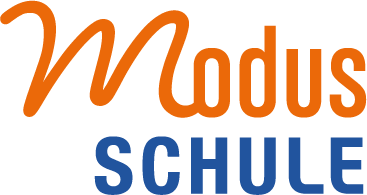 Stand: 1. Oktober 2021GEGEBENE AUSSTATTUNG DER SCHULE - BEDARFSAUFLISTUNGDie gegebene Ausstattung ist in schwarzer Schrift und die gewünschte Ausstattung in roter Schrift verfasst.HARDWAREFür die Lehrkräfte steht in jedem Klassenzimmer ein Computer am Pult mit Dokumentenkamera, Drucker und Scanner zur Verfügung. Zusätzlich steht in jedem Klassenzimmer eine Belkin Stage Tablet Halterung 2.0 zur Verfügung. Dadurch kann das iPad als Dokumentenkamera verwendet werden. Der stationäre Computer ist mit einem fest installierten Beamer und einer elektrischen Leinwand verbunden. Zusätzlich zu am Computer angeschlossenen Lautsprecherboxen sind neben jedem Beamer Kindermann Aktivboxen Dome 20 installiert. Damit kann der Ton auch bei einer Verbindung per AppleTV übertragen werden. Diese Medienausstattung für den Lehrer wurde bewusst der Ausstattung mit einem interaktiven Whiteboard vorgezogen. Derzeit sind 12 Klassenzimmer und der Seminarraum mit dieser Technik ausgestattet.Die vorhandenen Dokumentenkameras sollen durch höherwertige Geräte ausgetauscht werden, die auch ein A3-Format abbilden können. Neben einer höheren Auflösung sollte diese Kamera auch die Erstellung von Lernvideos ermöglichen.mögliche Modelle: Optoma DC550, EPSON ELP-DC21, AVER Vision F70WDie beiden Handarbeitsräume wurden jeweils mit mit einem 65-Zoll-4K-Monitor und Apple TV ausgestattet. In Verbindung mit der Belkin Stage Tablet Halterung 2.0 kann das iPad als Dokumentenkamera eingesetzt werden.Alle Klassenzimmer sind über ein schulinternes Netzwerk (LAN) verbunden. Der Server befindet sich im Musikraum. Zusätzlich ist ein WLAN-Netzwerk installiert, das über den Zweckverband des Landkreises Günzburg (SchulBIts) verwaltet und konfiguriert wird.Bis Januar 2020 standen an unserer Grundschule 60 iPads zur Verfügung. Die vier IPad-Koffer befinden sich in zwei Räumen und können über ein Online-System von den Lehrkräften gebucht werden. Damit ist sichergestellt, dass die Geräte in der geplanten Unterrichtsstunde auch zur Verfügung stehen. Jeder der vier flexiblen Systemkoffer bietet in gepolsterten Fächern Raum für bis zu 16 iPads, die über die zentrale Lade- und Sync-Einheit in optimaler Geschwindigkeit geladen und synchronisiert werden können. Die in Reihe positionierten USB-Anschlüsse ermöglichen ein sauberes Kabelmanagement.Die 60 IPads wurden bis August 2019 mit Hilfe des Apple Configurators 2 verwaltet. Seit September 2019 erprobt unsere Grundschule als eine von zwei Pilotschulen des Landkreises Günzburg die Verwaltung über das MDM-System jamf SCHOOL. Die jährlichen Kosten für die MDM-Verwaltung belaufen sich pro Gerät auf fünf Euro.Die Grundschule Jettingen-Scheppach setzte sich das Ziel einer 1:1-Lösung. Dieses Ziel konnte im Januar 2020 umgesetzt werden. Die Marktgemeinde Jettingen-Scheppach schloss einen Leasing-Vertrag über eine Laufzeit von fünf Jahren für 230 iPads mit Case und Apple-Pencil ab. Der Leasingvertrag läuft bis 2025.Für die MDM-Verwaltung müssen für 290 iPads jährlich jeweils 5 Euro eingerechnet werden.Die iPads werden in Ladeschränken der Firma Zioxi aufbewahrt. Diese Ladeschränke erscheinen uns ideal für Schulen. Das Möbel ist zusammen mit Lehrer und Schüler entwickelt worden und passt perfekt in unsere Klassenzimmer (weiße Schränke mit einem modernen Design). Die iPads sind vor Diebstahl geschützt und können gleichzeitig über Nacht aufgeladen werden. Jeder Schrank bietet Platz für 32 iPads.Natürlich müssen die neuen IPads mit vorhandenen Apps und alle 290 iPads mit neuen Apps bespielt werden. Eine Bildschirm-Synchronisation mit dem Beamer erfolgt über Apple TV. Apple-TV erlaubt es Musik, Videos, Fotos, Streams und Diashows von einer iOS-Device per WLAN kabellos an den Beamer zu schicken. Die Schule hat derzeit 12 Klassenzimmer, den Seminarraum und einen WTG-Raum mit Apple-TV ausgestattet.Zur besseren Information der Schüler, Lehrkräfte und Eltern wurden zu Beginn des Schuljahres 2019_2020 zwei digitale schwarze Bretter gekauft. Das Digitale Schwarze Brett® bietet eine effektive Möglichkeit, alle Beteiligten der Schulfamilie mit den nötigen Informationen zu versorgen.Die Deckenbeamer in den Klassenzimmern sollen durch große 86-Zoll-Monitore ersetzt werden. Diese sollen ein entspiegeltes Ultra HD Display mit großem Sichtwinkel und eine integrierte Soundbar bieten.Das Förderzimmer an unserer Schule wird in ein DigiLab umgestaltet. Neben großen Präsentationsmonitoren wird dieser Raum mit modernen und flexiblen Möbeln (Dreieckstische) mit zusätzlichen Präsentationsmöglichkeiten ausgestattet, die ein kollaboratives Arbeiten ermöglichen. Ein GreenScreen-Bereich ermöglicht das Anfertigen von kreativen Fotos und Filmen. Für kreatives Arbeiten, virtual and augmented Reality und das Programmieren stehen folgende Materialien dauerhaft zur Verfügung: Stative, Mikrofone, Beleuchtungsmaterial, Programmiersets der Firma Merlin, Kopfhörer, VR-Brillen, Sphero-Roboterkugeln, programmierbare Drohnen …Das DigiLab soll in Form einer Lernlandschaft eingerichtet werden. Die Kosten belaufen sich voraussichtlich auf 15.000 Euro.In den Bestand der Schule sollen auch Geräte aufgenommen werden (neu anzuschaffenden mobilen Endgeräte), die für das Homeschooling  an bedürftige Schüler und an Schüler, die keinen Zugang zu mobilen Endgeräten haben, verliehen werden können. Entsprechend einer Bedarfsabfrage gehen wir von zwanzig notwendigen Geräten aus.Bedarfsauflistung in der ÜbersichtDie rot markierten Spalten wurden in der Zwischenzeit angeschafft bzw. umgesetzt.gegebene 
Ausstattungbenötigte 
AusstattungAusstattungs-
bedarf12 Klassenzimmer1 SeminarraumLehrer-PC, Beamer, Dokumentenkamera VIS-360, Drucker und Scanner (Kombigerät), elektrische Leinwand, LAN und WLANhöherwertige Dokumentenkameras, z.B. Optoma DC550, EPSON ELP-DC21, AVER Vision F70W7.800,00 €WG-RäumeWG-Raum1: 65-Zoll-4K-Fernseher; Belkin Stage Tablet Halterung 2.0gleiche Ausstattung für WG-Raum 22.500,00 €12 Klassenzimmer1 SeminarraumBelkin Stage Tablet 2.02.000,00 €WLANLeasing-Vertrag mit der Firma endoo bis Februar 2021 (endooSpot-Cloud Nutzung mit diversen Cloud-Services)WLAN-Ausstattung entsprechend der landkreisweiten Lösung des Zentrums für digitales Lernen30.000,00 €MDM-Verwaltung für 290 IPads5 € pro Gerät1.450,00 €Ladeschränke für die Klassenzimmer4 Tablet-KofferZioxi Ladeschränke für 12 Klassenräume 17.000,00 €vorhandene Apps für die neuen IPadsSimpleMind+
iMovie
Stop Motion
Book Creator
QR Scanner
Green Screen
Puppet Pals HD
Keynote
Explain EverythingKNFB-Readervorhandene Apps für 230 neue iPads3.300,00 €gegebene 
Ausstattungbenötigte 
AusstattungAusstattungs-
bedarfApps für iPadsneue Apps für 290 iPads2.900,00 €12 Klassenzimmer1 SeminarraumBeamerDokumentenkameraelektrische Leinwand86-Zoll Monitore65.000,00 €Einrichtung DigiLabMöbelPräsentationsmöglichkeiten (Bildschirme)MikrofoneVR-BrillenSphero-Roboterkugelnprogrammierbare Drohnen15.000,00 €12 Klassenzimmer1 SeminarraumLehrer-PCAusstattung mit Web-Cams für virtuellen Unterricht800,00 €